ADVISORY COUNCIL AGENDA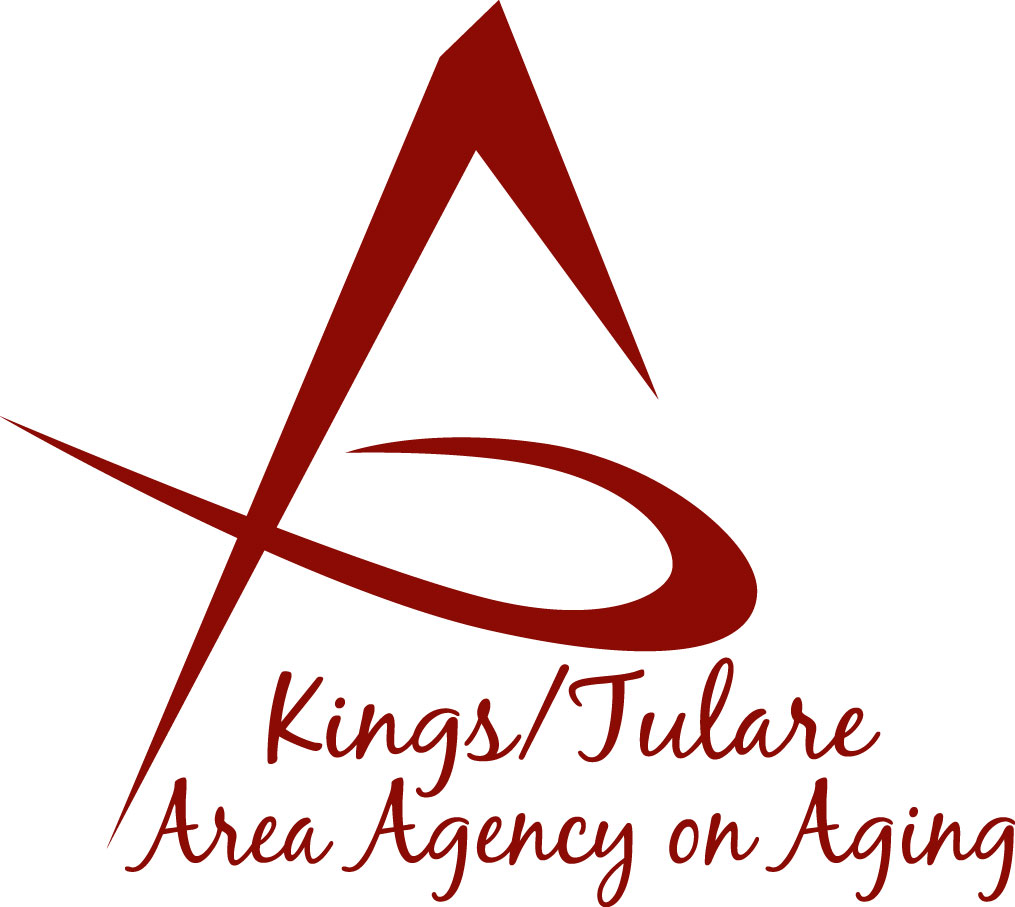  Monday, November 19, 2018              11:00 a.m. Tulare County Board of Supervisor’s Bldg.	     Conference Rooms A/B     2800 W. Burrel Avenue	        Visalia, CA 93291Call to Order							            Action Introductions of Guests and Council Members		   Information 3.	Public Comment						       3 minutes 	Any person may directly address the Council at this time on any item on the Agenda or any other items of interest to the public that are within the subject matter jurisdiction of the K/TAAA.4.	Approval of Minutes						           ActionMembers present at the previous meeting may comment or correct minutes from the meeting held on October 15, 2018. 5.	Announcements and Correspondence			               Information6.	Milestone Updates					               InformationInformation regarding current and former members of the Council7.	California Senior Legislature (CSL) Report 			  InformationMs. Bobbie Wartson & Dr. David Wood8.	California Association of Area Agencies on Aging (C4A)	  Information	Annual Mtg. and Allied Conference Report     K/T AAA Staff9.	Advisory Council Annual Report Planning (Follow-Up)  	  Information10.	Staff Reports				 		               Information11.	Development of the December 2018 Council Agenda	  	  Information12.	Additional Member Comments 			               Information13.	Adjourn							           ActionIf there is no further business to attend to, members may adjourn the   meeting at this time.